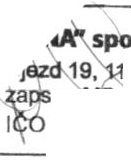 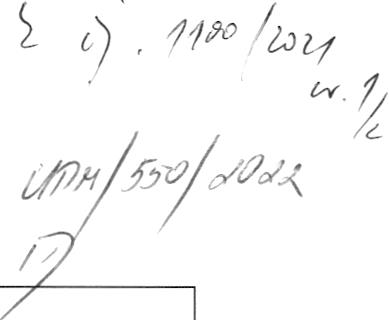 Objednatel : Uměleckoprůmyslové museum v Praze Sídlo: Praha 1, 110 00, 17. listopadu 2Statutární orgán : PhDr. Helena Koenigsm arková , ředitelka IČ : IČO 00023442Bankovní ústav : ČNBČíslo účtu : ČNB 20001 -16337011  / 071 0Kontaktní osoba : Ing. Dušan Seidl Tel. : +420 724 114 433E-mail  : seidl @upm .czZhotovi t el : " ETNA" spol. sr.o. Sídlo : Újezd 409/ 19, 118 00 Praha 1Statutární orgán : Vladimír Dohnal, jednatelZapsán v obchodn ím rejstříku : u Městského soudu v Praze, oddíl C, vložka 8234 IČ : 45309621DIČ: (2 4530962 1Plát ce DPH : anoObjednatela zhotovitel se doh odli, že s ohledem na změny obsahu a umístění některých exponátů, zm ěn írozm   íst ěn í  a počty jednotlivých typů světel a příslušenství k  nim.Změna byla provedena tak, abycelková cena nebyla navýšena ani snížena.Aktuální položkový rozpočet s vyznačením změn je uveden v přílozetohoto dodatku a nahrazuje položkový rozpočet podepsané smlouvy ..	V ostatních ustanoveních se smlouva nem ění.V Praze dne 11.5.2022E)e1Objednatel	Zhot ovit elStrana 1